Search Engine ProjectTest question:  Who is the Speaker of the House of RepresentativesSearch Engine LinksKidRex - http://www.kidrex.org/Kiddle - https://www.kiddle.co/KidInfo - https://www.kidinfo.com/schoool_subjects.htmlDogpile - http://www.dogpile.com/KidzSearch https://www.kidzsearch.com/Fact Monster  https://www.kidzsearch.com/Search EngineType of Search EngineHas a Search Box?Has directories or categories?Has a filter?Uses Natural Language?# of Hits on Test QuestionOne of 1st  3 hits found answer to test question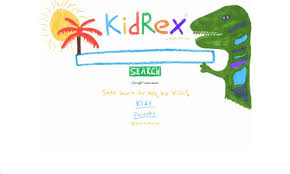 KIdRex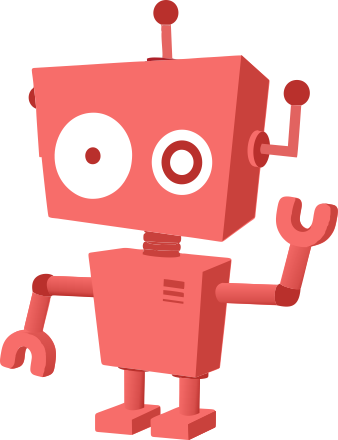 Kiddle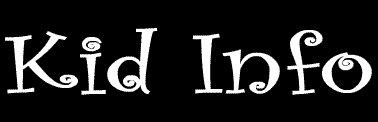 KidInfo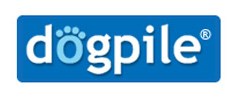 DogPile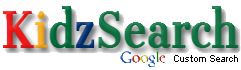 KIdzSearchFactMonster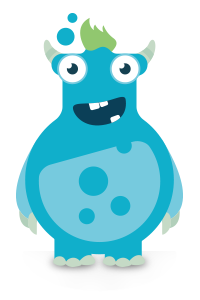 